ΠΑΡΑΡΤΗΜΑ ΒΕΝΤΥΠΟ ΟΙΚΟΝΟΜΙΚΗΣ ΠΡΟΣΦΟΡΑΣΤης επιχείρησης ή κοινοπραξίας, επιχειρήσεων …………………………………………………………………………………… ……………………………………………………………………………………………………………………………………………………… …………………………………….…………….………………………………………………………………………………………………… µε έδρα τ………………………..………………οδός …………………………………………..………………… αριθµ. ……....….. Τ.Κ.: …………………… Τηλ.: ………………………………………………. Fax: ………………………………………………….… Αφού έλαβα γνώση του διαγωνισμού για την υπηρεσία που αναγράφεται στην επικεφαλίδα και των λοιπών εγγράφων διαδικασίας της εν λόγω σύμβασης, καθώς και των συνθηκών εκτέλεσης της υπηρεσίας αυτής, υποβάλλω την παρούσα προσφορά και δηλώνω ότι αποδέχομαι πλήρως και χωρίς επιφύλαξη όλα αυτά και αναλαμβάνω την υλοποίηση της υπηρεσίας με τις ακόλουθες τιμές μονάδας:ΠΡΟΫΠΟΛΟΓΙΣΜΟΣ ΠΡΟΣΦΟΡΑΣΑΡΙΘΜΗΤΙΚΩΣ: ………………………………………………………………………………………………………….  ΕΥΡΩΟΛΟΓΡΑΦΩΣ: ………………………………………………………………………………………………………….  ΕΥΡΩΗ διάρκεια ισχύος της προσφοράς είναι ………………………….…………………………….(τόπος και ημερομηνία)Ο Προσφέρων (Σφραγίδα – υπογραφή)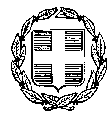 ΕΛΛΗΝΙΚΗ ΔΗΜΟΚΡΑΤΙΑΝΟΜΟΣ ΦΘΙΩΤΙΔΑΣ ΔΗΜΟΣ ΔΟΜΟΚΟΥΥΠΗΡΕΣΙΑ:ΣΥΝΤΗΡΗΣΗ ΥΛΙΚΟΥ, ΛΟΓΙΣΜΙΚΟΥ, ΔΙΚΤΥΩΝ ΚΑΙ ΕΡΓΑΣΙΕΣ ΜΗΧΑΝΟΓΡΑΦΙΚΗΣ ΕΠΕΞΕΡΓΑΣΙΑΣ ΔΕΔΟΜΕΝΩΝΟΙΚΟΝΟΜΙΚΗ ΥΠΗΡΕΣΙΑΠΡΟΫΠ/ΣΜΟΣ:55.000,00 ΕΥΡΩ  ME ΦΠΑ 24%ΑΡΙΘ.ΜΕΛΕΤΗΣ :39/2021Κ.Α. 10.6266.0006, 10.6266.0008, 10.6266.0011, 10.6266.0013ΧΡΗΣΗ:2021Α/ΑΕΙΔΟΣΠΕΡΙΓΡΑΦΗΜΟΝ. ΜΕΤΡΗΣΗΣΠΟΣΟ-ΤΗΤΑΠΡΟΣΦΕΡΟΜΕΝΗ ΤΙΜΗ ΜΟΝΑΔΑΣ (€)ΥΠΟΣΥΝΟΛΟ (€)ΣΥΝΟΛΟ (€)1αΕΡΓΑΣΙΕΣ ΣΥΝΤΗΡΗΣΗΣ ΥΛΙΚΟΥ ΚΑΙ ΛΟΓΙΣΜΙΚΟΥ ΜΗΧΑΝΟΓΡΑΦΙΚΟΥ ΕΞΟΠΙΣΜΟΥ (Συντήρηση υλικού μηχανογραφικού εξοπλισμού)i. Έλεγχος και εντοπισμός προβλημάτων εξοπλισμού, όταν εμφανιστούν και επαναφορά του ΠΣ στην πρότερη λειτουργική κατάσταση. Διεξοδικός έλεγχος της καλής λειτουργίας και επιτήρησή των κεντρικών Η/Υ (servers), των τερματικών και των εκτυπωτών, ώστε να είναι εφικτή η λειτουργία σε όλες τις διοικητικές μονάδες του Δήμου.ΤΕΜΑΧΙΑ31αΕΡΓΑΣΙΕΣ ΣΥΝΤΗΡΗΣΗΣ ΥΛΙΚΟΥ ΚΑΙ ΛΟΓΙΣΜΙΚΟΥ ΜΗΧΑΝΟΓΡΑΦΙΚΟΥ ΕΞΟΠΙΣΜΟΥ (Συντήρηση υλικού μηχανογραφικού εξοπλισμού)ii. Συντήρηση και αντικατάσταση του προβληματικού υλικού (π.χ. switch, router, gateway, μητρικές κάρτες, δίσκοι, modem, κάρτες δικτύου) είτε καλωδιώσεις (utp Cat6, κανάλια και επίτοιχες πρίζες, patchpanel, rack).ΤΕΜΑΧΙΑ31αΕΡΓΑΣΙΕΣ ΣΥΝΤΗΡΗΣΗΣ ΥΛΙΚΟΥ ΚΑΙ ΛΟΓΙΣΜΙΚΟΥ ΜΗΧΑΝΟΓΡΑΦΙΚΟΥ ΕΞΟΠΙΣΜΟΥ (Συντήρηση υλικού μηχανογραφικού εξοπλισμού)iii. Πιστοποιημένη παροχή καλής γρήγορης και αποδοτικής λειτουργίας των ασύρματων και ενσύρματων δικτύων τοπικά (σε κάθε κτίριο), στη διασύνδεση των κτιρίων που βρίσκονται εντός της περιφέρειας του Καλλικράτειου Δήμου και στη χρήση υπερτοπικών δικτύων (ΣΥΖΕΥΞΙΣ)ΤΕΜΑΧΙΑ31αΕΡΓΑΣΙΕΣ ΣΥΝΤΗΡΗΣΗΣ ΥΛΙΚΟΥ ΚΑΙ ΛΟΓΙΣΜΙΚΟΥ ΜΗΧΑΝΟΓΡΑΦΙΚΟΥ ΕΞΟΠΙΣΜΟΥ (Συντήρηση υλικού μηχανογραφικού εξοπλισμού)iv. Τήρηση των αποτελεσμάτων ελέγχου σε Βάση Δεδομένων όπου θα καταγράφονται όλες οι διαδικασίες που διενεργούνται (ακεραιότητα δεδομένων, αξιοπιστία λειτουργίας, ανταλλαγή στοιχείων, ταχύτητα περαίωσης, μαζική επιλεκτική ενημέρωση, δυνατότητα αναίρεσης – επαναφοράς προηγούμενης κατάστασης).ΤΕΜΑΧΙΑ11βΕΡΓΑΣΙΕΣ ΣΥΝΤΗΡΗΣΗΣ ΥΛΙΚΟΥ ΚΑΙ ΛΟΓΙΣΜΙΚΟΥ ΜΗΧΑΝΟΓΡΑΦΙΚΟΥ ΕΞΟΠΙΣΜΟΥ (Συντήρηση λογισμικού μηχανογραφικού εξοπλισμού)i. Εντοπισμός των προβλημάτων στο λογισμικό του μηχανογραφικού εξοπλισμού (εφαρμογές και λειτουργικά συστήματα) και επαναφορά του στην πρότερη λειτουργική κατάσταση, ακόμη και αν αυτό απαιτεί την επανεγκατάσταση ή/και αντικατάσταση όλου του αντίστοιχου λογισμικού. ΤΕΜΑΧΙΑ31βΕΡΓΑΣΙΕΣ ΣΥΝΤΗΡΗΣΗΣ ΥΛΙΚΟΥ ΚΑΙ ΛΟΓΙΣΜΙΚΟΥ ΜΗΧΑΝΟΓΡΑΦΙΚΟΥ ΕΞΟΠΙΣΜΟΥ (Συντήρηση λογισμικού μηχανογραφικού εξοπλισμού)ii. Περιοδικός έλεγχος για τη σωστή και αποδοτική λειτουργία του λογισμικού και την επίτευξη της σωστής χρήσης του στους χρήστες του, όταν και όποτε αυτό κριθεί απαραίτητο. Διεξοδικός έλεγχος της καλής λειτουργίας του Λειτουργικού Συστήματος των κεντρικών Η/Υ και επιτήρησή του, ώστε να είναι εφικτή η λειτουργία των απομακρυσμένων σταθμών εργασίας (remoteterminals). Εποπτεία λογισμικού των κεντρικών Η/Υ από κακόβουλους εισβολείς με χρήση ανάλογων εργαλείων και προειδοποίηση (alert) όποτε διαπιστωθεί κίνδυνος.ΤΕΜΑΧΙΑ31βΕΡΓΑΣΙΕΣ ΣΥΝΤΗΡΗΣΗΣ ΥΛΙΚΟΥ ΚΑΙ ΛΟΓΙΣΜΙΚΟΥ ΜΗΧΑΝΟΓΡΑΦΙΚΟΥ ΕΞΟΠΙΣΜΟΥ (Συντήρηση λογισμικού μηχανογραφικού εξοπλισμού)iii. Προληπτική συντήρηση λογισμικού και προτάσεις για τυχόν αναβαθμίσεις που κρίνονται απαραίτητες για την εύρυθμη λειτουργία του. Εργασίες αναβαθμίσεων, όταν αυτές ζητούνται από τις αρμόδιες αρχές ( π.χ. ΥΠΕΣΑΗΔ, ΕΑΠ) ή όταν κρίνονται απαραίτητες κατά την λειτουργία των προγραμμάτων. Αποκατάσταση τυχόν δυσλειτουργιών, παραμετροποίηση και επανεγκατάσταση, όταν κριθεί απαραίτητη. Δημιουργία φορμών, αναφορών και λιστών για τις ανάγκες των χρηστών. Λήψη μέτρων προκειμένου να είναι εφικτή η λειτουργία του απομακρυσμένου λογισμικού.ΤΕΜΑΧΙΑ31βΕΡΓΑΣΙΕΣ ΣΥΝΤΗΡΗΣΗΣ ΥΛΙΚΟΥ ΚΑΙ ΛΟΓΙΣΜΙΚΟΥ ΜΗΧΑΝΟΓΡΑΦΙΚΟΥ ΕΞΟΠΙΣΜΟΥ (Συντήρηση λογισμικού μηχανογραφικού εξοπλισμού)iv. Τήρηση των αποτελεσμάτων ελέγχου σε Βάση Δεδομένων, όπου θα καταγράφονται όλες οι διαδικασίες που διενεργούνται (ακεραιότητα δεδομένων, αξιοπιστία λειτουργίας, ανταλλαγή στοιχείων, ταχύτητα περαίωσης, μαζική επιλεκτική ενημέρωση, δυνατότητα αναίρεσης – επαναφοράς προηγούμενης κατάστασης).ΤΕΜΑΧΙΑ11γΕΡΓΑΣΙΕΣ ΣΥΝΤΗΡΗΣΗΣ ΥΛΙΚΟΥ ΚΑΙ ΛΟΓΙΣΜΙΚΟΥ ΜΗΧΑΝΟΓΡΑΦΙΚΟΥ ΕΞΟΠΙΣΜΟΥ (Λειτουργία ειδικά οργανωμένου Helpdesk)i. Παροχή υπηρεσιών υποστήριξης χρηστών μέσω οδηγιών και κατευθύνσεων επί των βασικών λειτουργιών των εφαρμογών που λειτουργεί ο Δήμος (howto). 
ii. Ανταπόκριση σε αιτήματα των χρηστών που αντιμετωπίζουν προβλήματα είτε (ad -hoc) ή με την αξιοποίηση προτυποποιημένων απαντήσεων
iii. Πραγματοποίηση απαντητικών κλήσεων (callback) σε χρήστες για ενημέρωση επίλυσης προβλήματος (όπου απαιτείται).
iv. Καταγραφή προτάσεων χρηστών για βελτιώσεις/προσθήκες/τροποποιήσεις στις εφαρμογές.
v. Προώθηση στην ομάδα υποστήριξης του Αναδόχου του έργου, όσων αιτημάτων δεν μπορούν να αντιμετωπιστούν σε πρώτο επίπεδο, (υλοποιώντας σχετικό διαδικτυακό εργαλείο).
vi. Στις υποχρεώσεις του Αναδόχου που θα αναλάβει το ως άνω έργο είναι να διαθέτει τα κατάλληλα εργαλεία για τη συλλογή και διαχείριση των στοιχείων πληροφορίας που θα δημιουργηθούν από τη λειτουργία της υπηρεσίας μέσω των εισερχομένων αιτημάτων τόσο από ειδικό για το σκοπό αυτό callcenter, όσο και από τα εισερχόμενα αιτήματα μέσω fax ή/και ηλεκτρονικού ταχυδρομείου.ΤΕΜΑΧΙΑ12αΣΥΝΤΗΡΗΣΗ ΕΥΡΥΖΩΝΙΚΩΝ ΔΙΚΤΥΩΝ (Συντήρηση φυσικής διασύνδεσης υλικού εξοπλισμού δικτύου)Συντήρηση των κεντρικών Η/Υ (servers-Web) ΤΕΜΑΧΙΑ32αΣΥΝΤΗΡΗΣΗ ΕΥΡΥΖΩΝΙΚΩΝ ΔΙΚΤΥΩΝ (Συντήρηση φυσικής διασύνδεσης υλικού εξοπλισμού δικτύου)Έλεγχος και παραμετροποίηση switch στο κεντρικό σημείο ελέγχου. ΤΕΜΑΧΙΑ82αΣΥΝΤΗΡΗΣΗ ΕΥΡΥΖΩΝΙΚΩΝ ΔΙΚΤΥΩΝ (Συντήρηση φυσικής διασύνδεσης υλικού εξοπλισμού δικτύου)Έλεγχος και παραμετροποίηση router στο κεντρικό σημείο ελέγχου. ΤΕΜΑΧΙΑ62αΣΥΝΤΗΡΗΣΗ ΕΥΡΥΖΩΝΙΚΩΝ ΔΙΚΤΥΩΝ (Συντήρηση φυσικής διασύνδεσης υλικού εξοπλισμού δικτύου)Έλεγχος και παραμετροποίηση gateway στο κεντρικό σημείο ελέγχου. ΤΕΜΑΧΙΑ42αΣΥΝΤΗΡΗΣΗ ΕΥΡΥΖΩΝΙΚΩΝ ΔΙΚΤΥΩΝ (Συντήρηση φυσικής διασύνδεσης υλικού εξοπλισμού δικτύου)Συντήρηση υποδομής υποδοχής ασύρματων δικτυακών συσκευών (accesspoints) σε ένα κεντρικό σημείο ελέγχου με ταυτόχρονη διασφάλιση διαχωρισμού δικτύου ΣΥΖΕΥΞΙΣ ΤΕΜΑΧΙΑ282αΣΥΝΤΗΡΗΣΗ ΕΥΡΥΖΩΝΙΚΩΝ ΔΙΚΤΥΩΝ (Συντήρηση φυσικής διασύνδεσης υλικού εξοπλισμού δικτύου)Συντήρηση υποδομής υποδοχής ασύρματων δικτυακών συσκευών (bridges) σε ένα κεντρικό σημείο ελέγχου με ταυτόχρονη διασφάλιση διαχωρισμού δικτύου ΣΥΖΕΥΞΙΣ ΤΕΜΑΧΙΑ122αΣΥΝΤΗΡΗΣΗ ΕΥΡΥΖΩΝΙΚΩΝ ΔΙΚΤΥΩΝ (Συντήρηση φυσικής διασύνδεσης υλικού εξοπλισμού δικτύου)Συντήρηση διασύνδεσης των κτιρίων που βρίσκονται εντός της περιφέρειας του Καλλικράτειου Δήμου και στη χρήση υπερτοπικών δικτύων (ΣΥΖΕΥΞΙΣ).ΤΕΜΑΧΙΑ32αΣΥΝΤΗΡΗΣΗ ΕΥΡΥΖΩΝΙΚΩΝ ΔΙΚΤΥΩΝ (Συντήρηση φυσικής διασύνδεσης υλικού εξοπλισμού δικτύου)Τήρηση των αποτελεσμάτων ελέγχου σε Βάση Δεδομένων όπου καταγράφονται όλες οι διαδικασίες που διενεργούνται (ακεραιότητα δεδομένων, αξιοπιστία λειτουργίας, ανταλλαγή στοιχείων, ταχύτητα περαίωσης, μαζική επιλεκτική ενημέρωση)ΤΕΜΑΧΙΑ12βΣΥΝΤΗΡΗΣΗ ΕΥΡΥΖΩΝΙΚΩΝ ΔΙΚΤΥΩΝ (Συντήρηση λογισμικού διαχείρισης δικτύου)Συντήρηση των κεντρικών Η/Υ (servers), του δικτύου ΔΕ Δομοκού, Data) ΤΕΜΑΧΙΑ32βΣΥΝΤΗΡΗΣΗ ΕΥΡΥΖΩΝΙΚΩΝ ΔΙΚΤΥΩΝ (Συντήρηση λογισμικού διαχείρισης δικτύου)Έλεγχος και παραμετροποίηση Βάσεων Δεδομένων στο κεντρικό σημείο ελέγχου. ΤΕΜΑΧΙΑ32βΣΥΝΤΗΡΗΣΗ ΕΥΡΥΖΩΝΙΚΩΝ ΔΙΚΤΥΩΝ (Συντήρηση λογισμικού διαχείρισης δικτύου)Πιστοποίηση ασφαλούς γρήγορης και αποδοτικής διασύνδεσης των δικτύων. ΤΕΜΑΧΙΑ32βΣΥΝΤΗΡΗΣΗ ΕΥΡΥΖΩΝΙΚΩΝ ΔΙΚΤΥΩΝ (Συντήρηση λογισμικού διαχείρισης δικτύου)Παρακολούθηση σε πραγματικό χρόνο της κατάστασης διασύνδεσης των σημείων.ΤΕΜΑΧΙΑ13αΕΡΓΑΣΙΕΣ ΜΗΧΑΝΟΓΡΑΦΙΚΗΣ ΕΠΕΞΕΡΓΑΣΙΑΣ ΔΕΔΟΜΕΝΩΝ• Ολοκληρωμένο περιβάλλον με 32 bit αρχιτεκτονική που να λειτουργεί σε Windows ’9x/NT/2000
• Αναφορικά με το σύστημα επικοινωνίας του χρήστη (UserInterface) των εφαρμογών, θα είναι εξ ολοκλήρου γραφικό και θα ακολουθεί τις προδιαγραφές του  industrystandard Microsoft Windows
• Εγχειρίδια χρήσης. Συνοπτική ανάπτυξη των λειτουργιών της εφαρμογής, με τις οδηγίες χρήσης διατυπωμένες σε απλή και κατανοητή γλώσσα.
• Υποστήριξη ταυτόχρονης πρόσβασης πολλών χρηστών (multiuser). Δυνατότητα ταυτόχρονης λειτουργίας της εφαρμογής από περισσότερους του ενός χρήστες, σε διαφορετικούς σταθμούς εργασίας.
• Τήρηση των δεδομένων παρακολούθησης σε Βάση Δεδομένων όπου θα καταγράφονται όλοι οι έλεγχοι που διενεργούνται στις φάσεις δημιουργίας, μετάπτωσης, ολοκλήρωσης και τελικού ελέγχου των στοιχείων που αφορούν εκλογικά δεδομένα του Δήμου. 
• Όλα τα μηνύματα λαθών που θα παρουσιάζει η εφαρμογή στους τελικούς χρήστες να είναι στα Ελληνικά.
• Import / export δεδομένων (σε μορφή xls) και σε μορφή κατάλληλη προς αναγνώριση.
• Δυνατότητα μετάπτωσης δεδομένων από παλαιότερες εφαρμογές
• Διασύνδεση της εφαρμογής με το υπάρχον Πληροφοριακό ΣύστημαΚΑΤ'ΑΠΟΚΟΠΗ14αΕΡΓΑΣΙΕΣ ΜΕΤΑΦΟΡΑΣ ΣΤΟΙΧΕΙΩΝ ΑΠΌ ΗΛΕΚΤΡΟΝΙΚΕΣ ΒΑΣΕΙΣ ΔΕΔΟΜΕΝΩΝΕργασίες μεταφοράς στοιχείων από ηλεκτρονικές βάσεις δεδομένων της Γενικής Γραμματείας Πληροφοριακών Συστημάτωμε με χρήση διαδικτυακών εργαλείων Web Services. Ειδικότερα δεδομένα που αφορούν «Πληροφορίες Μητρώου για Φυσικά Πρόσωπα και Μη Φυσικά Πρόσωπα προς τους Δήμους» για : Α. ΑΦΜ, με επιστρεφόμενες ομάδες δεδομένων που αφορούν σε βασικά στοιχεία Φυσικού ή Μη Φυσικού Προσώπου και Δραστηριότητες Επιχείρησης
Β. Αριθμό κυκλοφορίας αυτοκινήτου με επιστρεφόμενες ομάδες δεδομένων που αφορούν σε στοιχεία του φορολογούμενουΚΑΤ'ΑΠΟΚΟΠΗ1ΣΥΝΟΛΟΣΥΝΟΛΟΣΥΝΟΛΟΣΥΝΟΛΟΣΥΝΟΛΟΣΥΝΟΛΟΣΥΝΟΛΟΦΠΑ 24%ΦΠΑ 24%ΦΠΑ 24%ΦΠΑ 24%ΦΠΑ 24%ΦΠΑ 24%ΦΠΑ 24%ΣΥΝΟΛΟ ΜΕ ΦΠΑ 24%ΣΥΝΟΛΟ ΜΕ ΦΠΑ 24%ΣΥΝΟΛΟ ΜΕ ΦΠΑ 24%ΣΥΝΟΛΟ ΜΕ ΦΠΑ 24%ΣΥΝΟΛΟ ΜΕ ΦΠΑ 24%ΣΥΝΟΛΟ ΜΕ ΦΠΑ 24%ΣΥΝΟΛΟ ΜΕ ΦΠΑ 24%